I. DEFINICIÓN DEL PROBLEMA Y OBJETIVOS GENERALES DE LA PROPUESTA DE REGULACIÓN.II. ANÁLISIS DE ALTERNATIVAS A PROPÓSITO DE LA PROPUESTA DE REGULACIÓN.III. IMPACTO DE LA PROPUESTA DE REGULACIÓN.IV. CUMPLIMIENTO, APLICACIÓN Y EVALUACIÓN DE LA PROPUESTA DE REGULACIÓN.V. CONSULTA PÚBLICA DE LA PROPUESTA DE REGULACIÓN O DE ASUNTOS RELACIONADOS CON LA MISMA.VI. BIBLIOGRAFÍA O REFERENCIAS DE CUALQUIER ÍNDOLE QUE SE HAYAN UTILIZADO EN LA ELABORACIÓN DE LA PROPUESTA DE REGULACIÓN.Unidad Administrativa o Coordinación General del Instituto:Unidad de Política RegulatoriaTítulo de la propuesta de regulación:“Anteproyecto del Acuerdo por el que se modifican los Lineamientos que fijan los índices y parámetros de calidad a que deberán sujetarse los prestadores del servicio móvil y se modifican los formatos para la presentación de los tramites “Entrega de mapas de cobertura del servicio móvil” y “Entrega del reporte de fallas en parte o en la totalidad de la red que hagan imposible la prestación del servicio móvil”.Título de la propuesta de regulación:“Anteproyecto del Acuerdo por el que se modifican los Lineamientos que fijan los índices y parámetros de calidad a que deberán sujetarse los prestadores del servicio móvil y se modifican los formatos para la presentación de los tramites “Entrega de mapas de cobertura del servicio móvil” y “Entrega del reporte de fallas en parte o en la totalidad de la red que hagan imposible la prestación del servicio móvil”.Responsable de la propuesta de regulación:Nombre: Horacio Villalobos TlatempaTeléfono: 5015-4042Correo electrónico: horacio.villalobos@ift.org.mxFecha de elaboración del análisis de impacto regulatorio:24/11/2023Responsable de la propuesta de regulación:Nombre: Horacio Villalobos TlatempaTeléfono: 5015-4042Correo electrónico: horacio.villalobos@ift.org.mxEn su caso, fecha de inicio y conclusión de la consulta pública:18/12/2023 a 30/01/20241.- ¿Cuál es la problemática que pretende prevenir o resolver la propuesta de regulación?Detalle: i) el o (los) mercado(s) a regular; ii) sus condiciones actuales y sus principales fallas; y, iii) la afectación ocurrida a los consumidores, usuarios, audiencias, población indígena y/o industria del sector de telecomunicaciones y radiodifusión. Proporcione evidencia empírica que permita dimensionar la problemática, así como sus fuentes para ser verificadas.El 17 de enero de 2018 fueron publicados en el Diario Oficial de la Federación los “Lineamientos que fijan los índices y parámetros de calidad a que deberán sujetarse los prestadores del servicio móvil” (en lo sucesivo, los “Lineamientos”). Con estos Lineamientos el Pleno del Instituto Federal de Telecomunicaciones (en lo sucesivo, el “Instituto”) dio cumplimiento a lo establecido en la fracción XLVII, del artículo 15 de la Ley Federal de Telecomunicaciones y Radiodifusión (en lo sucesivo, la “Ley”), al fijar los índices de calidad por servicio a que deberán sujetarse los prestadores de los servicios de telecomunicaciones, en específico los del servicio móvil.Gracias a esta regulación, el Instituto ha vigilado y supervisado a lo largo de los cinco años anteriores que los servicios contratados por los usuarios finales se presten sobre bases de calidad y preserven los niveles mínimos de calidad establecidos en los Lineamientos. Ahora bien, a lo largo de los cinco años precedentes, debido a la transformación digital, los prestadores del servicio móvil realizaron mejoras en sus redes y adoptaron nuevas tecnologías de acceso tanto para brindar un mejor servicio a sus usuarios como para poder soportar la creciente demanda de tráfico. Por esta razón, a nivel mundial se ha observado el apagado de redes de segunda (2G) y tercera generación (3G) para abrir paso a nuevas tecnologías de acceso como son las redes 4G y 5G.El mundo ha girado hacia las tecnologías digitales para permitir comunicaciones, conexiones, comercio y servicios y soluciones habilitados en Internet sin interrupciones. Estas tecnologías han cambiado de forma indeleble la forma en que operan las empresas y la forma en que las personas viven, trabajan y se divierten. Las redes móviles están en el centro de esta transformación digital. Son el canal principal a través del cual las personas se comunican y acceden a aplicaciones en línea e Internet. Sin embargo, la propia industria está atravesando una transformación de cara al futuro abierto por las redes móviles de quinta generación o 5G.Muchos países ya han avanzado en sus primeros despliegues de redes comerciales 5G. Esto es importante porque la economía digital necesita 5G para responder a la creciente demanda de datos móviles, permitir una Internet de las cosas (IoT) y respaldar una variedad de servicios que requieren una conectividad rápida, confiable y de baja latencia. Las redes 5G serán el núcleo de esta economía y sociedad digitales de próxima generación, y se necesitan políticas y regulaciones de apoyo para hacerlas realidad.Por lo que resulta pertinente realizar la actualización de la regulación en materia de calidad del servicio móvil no solo por los cambios producidos en el entorno del mercado sino también para considerar lo aprendido durante el periodo de la ejecución de la actual regulación. De modo que se identifiquen áreas de oportunidad como pueden ser descartar parámetros que ya no son relevantes, realizar algunas exenciones para los pequeños operadores, ampliar plazos para el cumplimiento de ciertas obligaciones, eliminar cargas regulatorias, entre otros.Por esta razón, a partir de la retroalimentación recibida por todas las áreas del Instituto involucradas en la ejecución de la regulación en materia de la calidad del servicio móvil (Coordinación General de Política del Usuario, la Unidad de Cumplimiento y sus respectivas Direcciones Generales de Supervisión y la Dirección General Adjunta de Verificación) es que se ha elaborado la propuesta de modificación reflejada en el Anteproyecto.Así también considerando las mejores prácticas en materia de calidad del servicio móvil que se están implementando en América Latina y por supuesto, teniendo en cuenta las recomendaciones de estándares internacionales emitidos por la Unión Internacional de Telecomunicaciones.En suma, es imprescindible el actualizar el instrumento regulatorio conforme a las nuevas tendencias en el servicio móvil en México, considerando los cambios en el entorno digital y los estándares y recomendaciones internacionales en la materia. Además de que la evaluación de la regulación después de su implementación es esencial para asegurar que sea relevante y adecuada para el objetivo planteado. La regulación puede quedar obsoleta como resultado de los cambios en las preferencias sociales o en los avances tecnológicos. Sin un proceso de revisión, el costo regulatorio tenderá a crecer a lo largo del tiempo, lo que complicaría el ideal funcionamiento de las telecomunicaciones. La renovación del marco regulatorio promoverá la competencia y la innovación fomentando la inversión en el ecosistema digital.2.- Según sea el caso, conforme a lo señalado por los artículos 51 de la Ley Federal de Telecomunicaciones y Radiodifusión y 12, fracción XXII, de la Ley Federal de Competencia Económica, ¿considera que la publicidad de la propuesta de regulación pueda comprometer los efectos que se pretenden prevenir o resolver con su entrada en vigor?En caso de que la respuesta sea afirmativa, justifique y fundamente la razón por la cual su publicidad puede comprometer los efectos que se pretenden lograr con la propuesta regulatoria:3.- ¿En qué consiste la propuesta de regulación e indique cómo incidirá favorablemente en la problemática antes descrita y en el desarrollo eficiente de los distintos mercados de los sectores de telecomunicaciones y radiodifusión, antes identificados?Describa los objetivos de la propuesta de regulación y detalle los efectos inmediatos y posteriores que se esperan a su entrada en vigor.La propuesta de modificación regulación consiste en la modificación de varios elementos, los principales cambios se enlistan a continuación:1.- Se modifican los sujetos obligados, anteriormente se consideraban a todos los operadores móviles virtuales para la entrega de mapas, para ser considerados en las mediciones y para cumplir con lo referente a la atención al usuario. Así también, para los OMV se precisa que estos solo deberán cumplir con las obligaciones de información y de sistemas de atención al usuario final. En cuanto a las mediciones, se especifica que serán los OMV que cuenten con más de doscientos mil usuarios. 2.- Se modifican los parámetros e índices de VOZ y SMS. En la actual regulación se tiene:El índice del parámetro del “Proporción de Mensajes Cortos fallidos” de 2%.El parámetro “Tiempo máximo de entrega del Mensaje Corto” de 20 segundosSe cuenta con el parámetro de “Integridad del Mensaje Corto”.En la modificación El índice del parámetro del “Proporción de Mensajes Cortos fallidos” de 1%.El parámetro “Tiempo máximo de entrega del Mensaje Corto” de 5 segundosSe elimina el parámetro de “Integridad del Mensaje Corto”.3.- Se sustituye el protocolo FTP por HTTPS para la evaluación de los parámetros de datos. Y se hacen los ajustes pertinentes para que la medición de los parámetros de datos se lleve a cabo considerando las características de este protocolo.4.- Se modifican las tecnologías de acceso que se considerarán en las mediciones. En la regulación actual para la medición de los parámetros de voz y SMS se consideran las tecnologías 2G, 3G y 4G; y para la parte de datos, únicamente la 3G y 4G.En la nueva modificación para la medición de los parámetros de voz y SMS, se omite 2G y se consideran las tecnologías 3G, 4G y 5G; y para la parte de datos, únicamente la 3G, 4G y 5G.5.- En la regulación actual, las mediciones del servicio de datos se realizan dentro de la intersección de las coberturas garantizadas por tecnología de acceso de los prestadores del servicio. En la nueva modificación la intersección será considerando los mapas de cobertura diferenciada.6.- Se modifica el número de días para considerar medir en alguna localidad que presentó una falla dependiendo si es atribuible o no del prestador. En la regulación actual se indica no considerar localidades donde en un plazo de 30 días naturales antes del Ejercicio de Medición se presentó una falla. En la nueva modificación se indica no considerar localidades donde en un plazo de 15 días naturales antes de ejercicio de medición se presentó una falla atribuible al prestador. Y un plazo de 30 días si No es atribuible al prestador.7.- Se incluye la definición de VoNR correspondiente a 5G.8.- Se aumenta el número de días para la entrega del reporte auditado, ya que en la actual regulación se consideraban 5 días hábiles posteriores a cada trimestre calendario para la entrega del reporte. En la nueva modificación se consideran 10 días hábiles.Existen otros cambios mínimos, por ejemplo, agregando algunas precisiones para los sistemas de atención a usuarios finales, eliminando algunos campos del reporte de fallas. Y algunos más que mejoran la redacción para un mayor entendimiento.Con este cambio, la nueva modificación de regulación se alineará a las nuevas tecnologías y arquitecturas de las redes del servicio móvil en México, considerando los cambios en el entorno digital y los estándares y recomendaciones internacionales. Así también, esta modificación alentará la introducción de acciones que contribuyan a la mejora de la calidad de los servicios móviles por parte de los prestadores del servicio. De esta manera, se fomentará el despliegue de las redes 4G y 5G al considerar que son redes cuyas características pueden satisfacer las actuales necesidades digitales, especialmente después de la experiencia de la pandemia.Además, se seguirá proveyendo a los usuarios finales de información comparativa de los prestadores como son los resultados de las mediciones en campo, lo cual hace de la competencia una iniciativa para la mejora, especialmente si el proceso de cambio de prestador de servicio o portabilidad es sencillo.4.- Identifique los grupos de la población, de consumidores, usuarios, audiencias, población indígena y/o industria del sector de telecomunicaciones y radiodifusión que serían impactados por la propuesta de regulación.Describa el perfil y la porción de la población que será impactada por la propuesta de regulación. Precise, en su caso, la participación de algún Agente Económico Preponderante o con Poder Sustancial de Mercado en la cadena de valor. Seleccione los subsectores y/o mercados que se proponen regular. Agregue las filas que considere necesarias.5.- Refiera el fundamento jurídico que da origen a la emisión de la propuesta de regulación y argumente si sustituye, complementa o elimina algún otro instrumento regulatorio vigente, de ser así, cite la fecha de su publicación en el Diario Oficial de la Federación.El 17 de enero de 2018, se publicó en el DOF el “Acuerdo mediante el cual el Pleno del Instituto Federal de Telecomunicaciones aprueba y emite los lineamientos que fijan los índices y parámetros de calidad a que deberán sujetarse los prestadores del servicio móvil y se abroga el Plan Técnico Fundamental de Calidad del Servicio Local Móvil publicado el 30 de agosto de 2011, así como la metodología de mediciones del Plan Técnico Fundamental de Calidad del Servicio Local Móvil publicada el 27 de junio de 2012”, mismo que entró en vigor el 17 de marzo de 2018.Posteriormente, el 16 de enero de 2023, se publicó en el DOF el “ACUERDO mediante el cual el Pleno del Instituto Federal de Telecomunicaciones modifica los Lineamientos que fijan los índices y parámetros de calidad a que deberán sujetarse los prestadores del servicio móvil”, mismo que entró en vigor el día siguiente al de su publicación en el DOF.Aunque se trata de una modificación a una regulación ya emitida, se sigue dando cumplimiento a lo establecido en la fracción XLVII del artículo 15 de la Ley que establece como atribución del Instituto:“Fijar los índices de calidad por servicio a que deberán sujetarse los prestadores de los servicios de telecomunicaciones y radiodifusión, así como publicar trimestralmente los resultados de las verificaciones relativas a dichos índices;”6.- Para solucionar la problemática identificada, describa las alternativas valoradas y señale las razones por las cuales fueron descartadas, incluyendo en éstas las ventajas y desventajas asociadas a cada una de ellas.Seleccione las alternativas aplicables y, en su caso, seleccione y describa otra. Considere al menos tres opciones entre las cuales se encuentre la opción de no intervención. Agregue las filas que considere necesarias.7.- Incluya un comparativo que contemple las regulaciones implementadas en otros países a fin de solventar la problemática antes detectada o alguna similar.Refiera por caso analizado, la siguiente información y agregue los que sean necesarios:8.- Refiera los trámites que la regulación propuesta crea, modifica o elimina.Este apartado será llenado para cada uno de los trámites que la regulación propuesta origine en su contenido o modifique y elimine en un instrumento vigente. Agregue los apartados que considere necesarios.Trámite 1.*Agregue las filas que considere necesarias.Trámite 2.*Agregue las filas que considere necesarias.9.- Identifique las posibles afectaciones a la competencia que la propuesta de regulación pudiera generar a su entrada en vigor.10.- Describa las obligaciones, conductas o acciones que deberán cumplirse a la entrada en vigor de la propuesta de regulación (acción regulatoria), incluyendo una justificación sobre la necesidad de las mismas.Por cada acción regulatoria, describa el o lo(s) sujeto(s) obligado(s), artículo(s) aplicable(s) de la propuesta de regulación, incluyendo, según sea el caso, la justificación técnica, económica y/o jurídica que corresponda. Asimismo, justifique las razones por las cuales es deseable aplicar aquellas acciones regulatorias que restringen o afectan la competencia y/o libre concurrencia para alcanzar los objetivos de la propuesta de regulación. Seleccione todas las que resulten aplicables y agregue las filas que considere necesarias.11.- Señale y describa si la propuesta de regulación incidirá en el comercio nacional e internacional.Seleccione todas las que resulten aplicables y agregue las filas que considere necesarias. 12. Indique si la propuesta de regulación reforzará algún derecho de los consumidores, usuarios, audiencias, población indígena, grupos vulnerables y/o industria de los sectores de telecomunicaciones y radiodifusión.El Anteproyecto se centra en los objetivos del Instituto incluyendo la promoción de la competencia y la protección de los derechos de los usuarios finales. El empoderamiento y la protección de los usuarios finales se han convertido en algunas de las actividades más importantes, así que se toman en cuenta sus experiencias reales con relación al servicio de la calidad móvil en lugar de limitarse a determinar si los prestadores del servicio móvil cumplen con la regulación.Ahora bien, la introducción las tecnologías 4G y 5G en las redes móviles tiene un impacto en la calidad de servicio de extremo a extremo que ha sido reconocido por las recomendaciones internacionales emitidas por la UIT-T, así como las especificaciones técnicas del ETSI. Con este Anteproyecto, se otorga certeza a los usuarios finales y a los prestadores del servicio móvil de que el marco normativo está alineado a la evolución tecnológica, así como a los estándares y recomendaciones internacionales más actuales.Por otro lado, el proyecto no implica ningún tipo de afectación para los usuarios finales, considerando lo señalado en el numeral IX del Acuerdo mediante el cual la Procuraduría Federal del Consumidor y el Instituto Federal de Telecomunicaciones determinan los derechos mínimos que deben incluirse en la carta a que hace referencia el artículo 191 de la Ley Federal de Telecomunicaciones y Radiodifusión, en la cual se aborda, de manera general, el derecho a la calidad en el servicio móvil que los usuarios tienen derecho a recibir.En suma, las modificaciones en los Lineamientos refuerzan el derecho de los usuarios finales para recibir un servicio móvil con parámetros alineados a estándares y recomendaciones internacionales de calidad de servicio. 13.- Indique, por grupo de población, los costos y los beneficios más significativos derivados de la propuesta de regulación. Para la estimación cuantitativa, asigne un valor en pesos a las ganancias y pérdidas generadas con la regulación propuesta, especificando lo conducente para cada tipo de población afectada. Si su argumentación es no cuantificable, indique las imposiciones o las eficiencias generadas con la regulación propuesta. Agregue las filas que considere necesarias.14.- Describa los recursos que se utilizarán para la aplicación de la propuesta de regulación.Seleccione los aplicables. Agregue las filas que considere necesarias.14.1.- Describa los mecanismos que la propuesta de regulación contiene para asegurar su cumplimiento, eficiencia y efectividad. Seleccione los aplicables y, en su caso, enuncie otros mecanismos a utilizar. Agregue las filas que considere necesarias.15.- Explique los métodos que se podrían utilizar para evaluar la implementación de la propuesta de regulación.Seleccione el método aplicable y, en su caso, enuncie los otros mecanismos de evaluación a utilizar. Agregue las filas que considere necesarias.Señale si la propuesta de regulación podría ser evaluada con la construcción de un indicador o con la utilización de una variable estadística determinada, así como su intervalo de revisión. Agregue las filas que considere necesarias.16.- Solo en los casos de una consulta pública de integración o de evaluación para la elaboración de una propuesta de regulación, seleccione y detalle. Agregue las filas que considere necesarias.17.- Enumere las fuentes académicas, científicas, de asociaciones, instituciones privadas o públicas, internacionales o gubernamentales consultadas en la elaboración de la propuesta de regulación:“Por la cual se modifican algunas disposiciones del régimen de calidad para los servicios de telecomunicaciones contenidas en los capítulos 1 y 2 del Título V de la Resolución CRC 5050 de 2016 y se dictan otras disposiciones”, Resolución No. 6890 De 2022, COMISIÓN DE REGULACIÓN DE COMUNICACIONES, https://crcom.gov.co/es/proyectos-regulatorios/2000-38-3-1“Reglamento de prestación y calidad de servicios”, SUPERINTENDENCIA DE TELECOMUNICACIONES, https://www.sutel.go.cr/sites/default/files/normativas/reglamento_prestacion_y_calidad_de_servicios.pdf  “Resolución sobre metodologías de medición aplicables al reglamento de prestación y calidad de los servicios”, SUPERINTENDENCIA DE TELECOMUNICACIONES, https://www.sutel.go.cr/sites/default/files/rcs-019-2018_sobre_metodologia_reglamento_prestacion_y_calidad_de_los_servicios_.pdf  “Reglamento para la Verificación del Cumplimiento de las Metas de Calidad de Servicio de Telefonía Móvil”, Comisión Nacional de Telecomunicaciones – CONATEL, https://www.conatel.gob.hn/doc/Regulacion/resoluciones/2022/NR009-22.pdf“Reglamento de Calidad de Servicio para los Servicios de Telecomunicaciones”, Resolución Directorio N° 1662/2021, Comisión Nacional de Telecomunicaciones – CONATEL, https://www.conatel.gov.py/conatel/resolucion-directorio-n-1662-2021 “Reglamento General de Calidad de los Servicios Públicos de Telecomunicaciones”, Resolución de Consejo Directivo N°123-2014-CD, OSIPTEL, https://www.osiptel.gob.pe/n%C2%BA-123-2014-cd-osiptel/ETSI EG 202 057-4 V1.2.1 (2008-07) “Speech Processing, Transmission and Quality Aspects (STQ); User related QoS parameter definitions and measurements; Part 4: Internet access” , https://www.etsi.org/deliver/etsi_eg/202000_202099/20205704/01.02.01_60/eg_20205704v010201p.pdf ETSI TR 103 219 V1.1.1 (2015-04) “Speech and multimedia Transmission Quality (STQ); Quality of Service aspects of voice communication in an LTE environment”, https://www.etsi.org/deliver/etsi_tr/103200_103299/103219/01.01.01_60/tr_103219v010101p.pdf ETSI TR 103 702 V1.1.1 (2020-11) “Speech and multimedia Transmission Quality (STQ); QoS parameters and test scenarios for assessing network capabilities in 5G performance measurements”, https://www.etsi.org/deliver/etsi_tr/103700_103799/103702/01.01.01_60/tr_103702v010101p.pdf “Kit du régulateur v03 mis en oeuvre par l’Arcep pour les campagnes de mesures sur le terrain 20 octobre 2022”, ARCEP, https://www.arcep.fr/fileadmin/user_upload/grands_dossiers/qualite-services-mobiles/kit-du-regulateur-2022v03.pdf “Anuario Estadístico 2022”, IFT, https://www.ift.org.mx/estadisticas/anuarios-estadisticos“BEREC Guidelines detailing Quality of Service Parameters”, BEREC, https://www.berec.europa.eu/sites/default/files/files/document_register_store/2020/3/BoR%20%2820%29%2053%20-%20QoS%20Guidelines%20FINAL.pdf “Manual de Reglamentación Digital”,The World Bank and the ITU, https://www.itu.int/dms_pub/itu-d/opb/pref/D-PREF-TRH.1-2020-PDF-S.pdf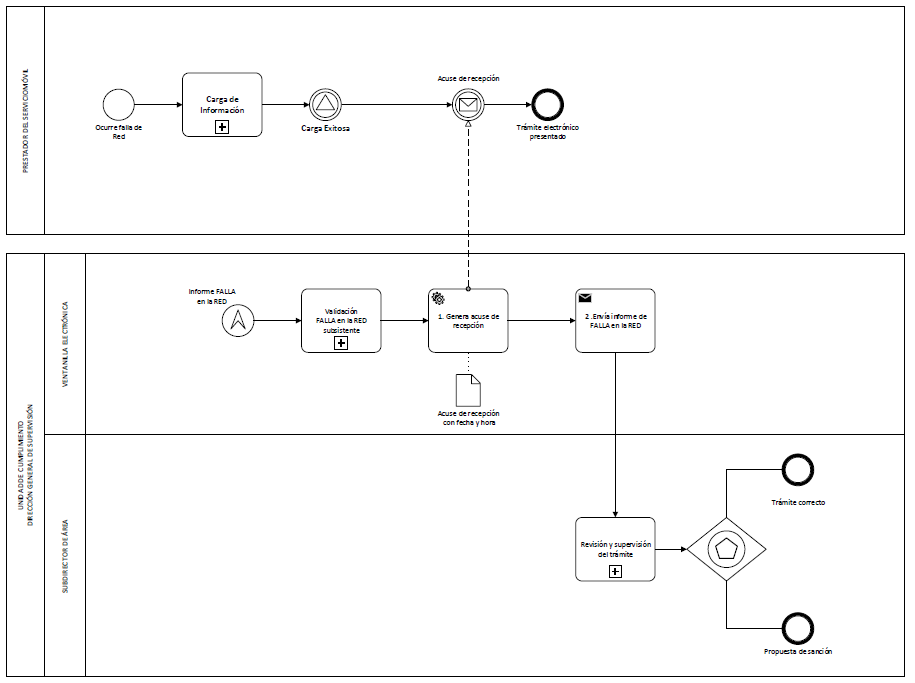 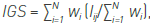 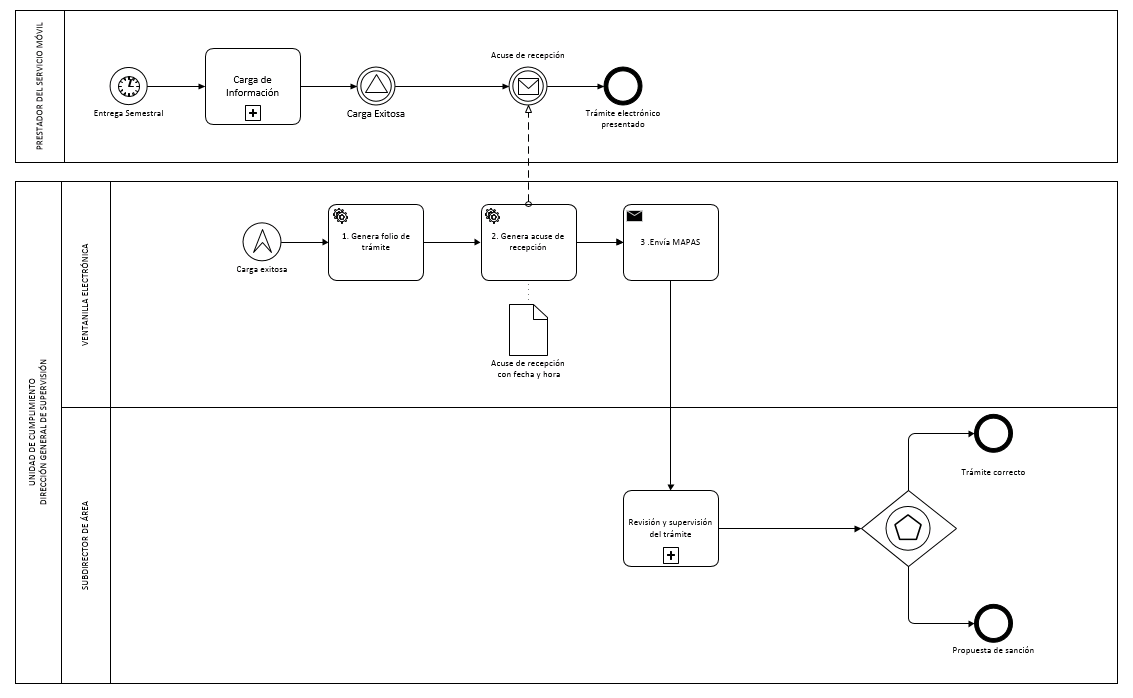 